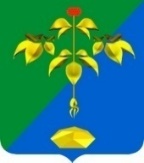 АДМИНИСТРАЦИЯ ПАРТИЗАНСКОГО ГОРОДСКОГО ОКРУГА ПРИМОРСКОГО КРАЯП О С Т А Н О В Л Е Н И Е       10 января 2022 г.                                                                                    № 3-па   О внесении изменений в Положения, утвержденные постановлением администрации Партизанского городского округа от 28 апреля 2015 года № 414-па «Об утверждении Положений о критериях определения коэффициента кратности с целью установления должностногооклада руководителей муниципальных учрежденийПартизанского городского округа»На основании статей 29, 32 Устава Партизанского городского округа администрация Партизанского городского округаПОСТАНОВЛЯЕТ:Внести в Положение о критериях определения коэффициента кратности с целью установления должностных окладов руководителям муниципальных учреждений Партизанского городского округа в сфере образования и культуры (в редакции постановлений от 23.06.2015 № 618-па, от 31.12.2015 № 1227-па, от 10.08.2017 № 1320-па, от 06.02.2017 № 156-па, от 05.02.2019 № 92-па, от 04.02.2020 № 57-ра, от 26.03.2020 №483-па) (далее – Положение), следующие изменения:Заголовок Приложения 1 к постановлению администрации Партизанского городского округа от 28 апреля 2015 года № 414-па «Об утверждении Положений о критериях определения коэффициента кратности с целью установления должностного оклада руководителей муниципальных учреждений Партизанского городского округа» изложить в новой редакции: «Положение о критериях определения коэффициента кратности с целью установления должностного оклада руководителей муниципальных учреждений Партизанского городского округа в сфере образования, культуры и спорта»;1.2 Приложение 3 «Объемные показатели деятельности муниципальных учреждений дополнительного образования» к Положению изложить в следующей редакции:«объемные показателидеятельности муниципальных учреждений дополнительного образования1.3 Пункт 5 Положения дополнить подпунктом е) следующего содержания «е) учреждений в сфере спорта (Приложение 13):«объемные показателидеятельности муниципальных учреждений в сфере спорта1.4. Дополнить Положение Приложением «Размер коэффициента кратности с целью установления должностного оклада руководителям муниципальных учреждений Партизанского городского округа в сфере спорта» (Приложение 14):«размер коэффициента кратности с целью установления должностного оклада руководителям муниципальных учреждений Партизанского городского округа в сфере спорта2. Внести в Положение о критериях определения коэффициента кратности с целью установления должностных окладов руководителям муниципальных учреждений Партизанского городского округа в других сферах (далее – Положение), следующие изменения:2.1. Исключить Приложение 4 к Положению «Объемные показатели деятельности муниципального автономного учреждения «Многофункциональный центр предоставления государственных и муниципальных услуг Партизанского городского округа»;2.2. Приложение 5 «Показатели кратности оклада руководителей учреждений к среднему окладу работников по квалификационным уровням профессиональных квалификационных групп» к Положению изложить в следующей редакции:«Показатели кратностиоклада руководителей учреждений к среднему окладу работников по квалификационным уровням  профессиональных квалификационных групп3. Настоящее постановление подлежит опубликованию в газете «Вести» и вступает в силу после официального опубликования (обнародования), но не ранее 1 января 2022 года.4. Контроль за исполнением настоящего постановления возложить на первого заместителя главы администрации Партизанского городского округа М.Ю. Селютина.Глава городского округа                                                                О.А. Бондарев№ п/пОбъемные показатели Объемные показатели Условия определенияКоличество балловФорма отчетности, содержащая информацию о выполнении критерия11234511Количество обучающихся (воспитанников)За каждого обучающегося (воспитанника)2Информация руководителя22Количество молодых специалистов (до 5 лет)За каждого молодого специалиста (стаж работы в ОУ до 5 лет включительно)2Информация руководителя33Количество квалифицированных кадровЗа каждого работника, имеющего первую квалификационную категорию1Информация руководителя33Количество квалифицированных кадровЗа каждого работника, имеющего высшую квалификационную категорию244Объем средств привлеченных количеством грантов в форме субсидий в рамках системы персонифицированного финансирования за отчетный период по сравнению с предыдущим годом  Увеличение на 11% и свыше;30Информация учреждения бухгалтерского обслуживания44Объем средств привлеченных количеством грантов в форме субсидий в рамках системы персонифицированного финансирования за отчетный период по сравнению с предыдущим годом  Увеличение от 5% до 10%;15Информация учреждения бухгалтерского обслуживания44Объем средств привлеченных количеством грантов в форме субсидий в рамках системы персонифицированного финансирования за отчетный период по сравнению с предыдущим годом  Увеличение до 5%;5Информация учреждения бухгалтерского обслуживания44Объем средств привлеченных количеством грантов в форме субсидий в рамках системы персонифицированного финансирования за отчетный период по сравнению с предыдущим годом  Не выполнено/ на уровне прошлого года055Наличие в оперативном управлении более одного здания, в котором осуществляется образовательный процессЗа каждое здание200Договор об оперативном управлении66Наличие муниципального опорного центра Наличие30Информация руководителя77Наличие в оперативном управлении спортивного объектаЗа каждый500Договор об оперативном управлении».№ п/пОбъемные показатели Объемные показатели Условия определенияКоличество балловФорма отчетности, содержащая информацию о выполнении критерия11234511Количество занимающихсяЗа каждого обучающегося (воспитанника)2Информация руководителя22Количество квалифицированных кадровЗа каждого работника, имеющего первую квалификационную категорию1Информация руководителя22Количество квалифицированных кадровЗа каждого работника, имеющего высшую квалификационную категорию233Наличие отделений За каждое отделение20Информация руководителя44Наличие 2х и более зданий, помещений и спортивных объектовЗа каждый400Договор об оперативном управлении».Группы по оплате труда руководителей учрежденийГруппы по оплате труда руководителей учрежденийГруппы по оплате труда руководителей учрежденийГруппы по оплате труда руководителей учрежденийГруппы по оплате труда руководителей учрежденийГруппы по оплате труда руководителей учреждений1 группа по оплате труда (количество баллов)1 группа по оплате труда (количество баллов)2 группа по оплате труда (количество баллов)2 группа по оплате труда (количество баллов)3 группа по оплате труда (количество баллов)3 группа по оплате труда (количество баллов)Коэффициенты кратностиБаллыКоэффициенты кратностиБаллыКоэффициенты кратностиБаллыСпортивные учрежденияСпортивные учрежденияСпортивные учрежденияСпортивные учрежденияСпортивные учрежденияСпортивные учреждения3,01101 и свыше2,5951-11002,0501 - 8503,01101 и свыше2,3851- 9511,60 - 500»Учреждение архиваУчреждение архиваКоэффициенты кратности Баллы1,410-151,516-181,619-221,723-261.827-301,931- 332,034-352,236-382,439-402,641-422,743-453,045 и вышеУчреждение  ГО и ЧСУчреждение  ГО и ЧС1,410-151,616-201,821-251,926-302,031-402,141-502,251-602,361-702,471-802,581-902,691-1002,8101-1103,0111-120Учреждение административно – хозяйственное управлениеУчреждение административно – хозяйственное управление1,220-501,551-802,081-1103,0111-1404,0141-1605,0161-1706,0171-2007,0201-2208,0221-250».